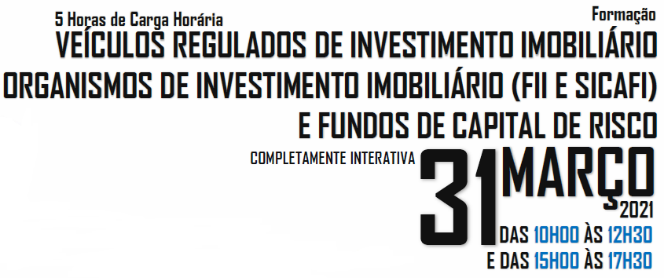  INCLUI: CERTIFICADO enviado após a SESSÃO via email (em PDF)| Diapositivos Apresentados enviados após a Formação        PARTICIPANTESNome e Apelido                                       Telefone                EmailNome e Apelido                                       Telefone                EmailNome e Apelido                                       Telefone                EmailNome e Apelido                                       Telefone                EmailNome e Apelido                                       Telefone                EmailNome e Apelido                                      Telefone                 Email            FATURAÇÃOEmpresa                                                                                                                  NICP|NIFMorada                                                                                                                     Código PostalTelefone                                                                                              Fax                                                                              EmailOBS:                                                                                                                 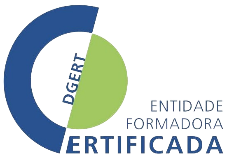 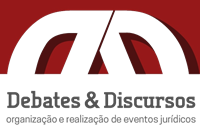 Mais que 6 participantes, envie-nos no rosto do E-mail os Participantes, juntamente com este formulário apenas com os dados de faturação150,00€ POR PARTICIPANTE (Isento de IVA)135.00€ POR PARTICIPANTE (Isento de IVA) Clientes D&D